Mercury Bay South Residents and Ratepayers Association Meeting Minutes Mercury Bay South Residents and Ratepayers Association Meeting Minutes Mercury Bay South Residents and Ratepayers Association Meeting Minutes Mercury Bay South Residents and Ratepayers Association Meeting Minutes Mercury Bay South Residents and Ratepayers Association Meeting Minutes Mercury Bay South Residents and Ratepayers Association Meeting Minutes Time / Date: 4:00 pm Sunday, 9,4, 2023Venue: Harcourts Real Estate, Cooks Beach Harcourts Real Estate, Cooks Beach Harcourts Real Estate, Cooks Beach Attendees: Committee Tom Riddle, Kane Jones Paul Hopkins Cyndy Lomas, Paulette Tainsh, Steve Lloyd Guests Ratepayer VisitorsCommittee Tom Riddle, Kane Jones Paul Hopkins Cyndy Lomas, Paulette Tainsh, Steve Lloyd Guests Ratepayer VisitorsCommittee Tom Riddle, Kane Jones Paul Hopkins Cyndy Lomas, Paulette Tainsh, Steve Lloyd Guests Ratepayer VisitorsCommittee Tom Riddle, Kane Jones Paul Hopkins Cyndy Lomas, Paulette Tainsh, Steve Lloyd Guests Ratepayer VisitorsCommittee Tom Riddle, Kane Jones Paul Hopkins Cyndy Lomas, Paulette Tainsh, Steve Lloyd Guests Ratepayer VisitorsApologies: Bob Nicholls, Bruce Philphott, Chris HarrisBob Nicholls, Bruce Philphott, Chris HarrisBob Nicholls, Bruce Philphott, Chris HarrisBob Nicholls, Bruce Philphott, Chris HarrisBob Nicholls, Bruce Philphott, Chris HarrisKeen SupportersThanks to Paulette and Hendry Tainsh for being so accommodating and providing a permanent space to meet and provide photocopying. The Association thanks you: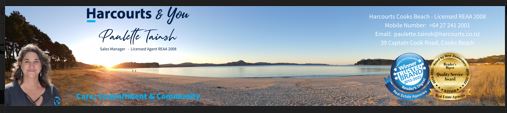 Thanks to Paulette and Hendry Tainsh for being so accommodating and providing a permanent space to meet and provide photocopying. The Association thanks you:Thanks to Paulette and Hendry Tainsh for being so accommodating and providing a permanent space to meet and provide photocopying. The Association thanks you:Thanks to Paulette and Hendry Tainsh for being so accommodating and providing a permanent space to meet and provide photocopying. The Association thanks you:Thanks to Paulette and Hendry Tainsh for being so accommodating and providing a permanent space to meet and provide photocopying. The Association thanks you:ITEM DISCUSSION DISCUSSION DISCUSSION ACTION WHO General BusinessTennis Courts Flooding  Bridge Near LongreachPurangi UpgradePurangi Toilet areaExtension of Airport Runway New waste management scheme Green Transfer StationRate Increase Lakes Contractors Erosion Flaxmill Bay ErosionFerry Service Super Gold Discount.The submission has been done. Tennis Courts cut into 2 courts with hoop for basketball and hitting wall. NB Heather Bruce is overseeing this.Please take the time to read Murray Haycocks Report . A lot of thought has gone into this. Sewage The need to make sure this situation doesn’t happen again. The procurement of an alternator was discussed as well as a pump. This was flooded. It needs dredging or we face the prospect of it becoming a leagacy of flooding for the future. This has been deferred until next year’s LTP. We would like to see plans for future landscaping options.
 This has been deferred until next year. We will include it in the next 2024 Long Term Plan. A important issue for this as this is a life line for us in emergencies. The cost to seal it would be within the number of 6 to 8 million. Second option would be compacting to a level standard with plastic matting. During this climate of fiscal tightening the second option is the only viable option. Reduction of waste to the dump is pivotal to the new Rubbish Collection system. The same process has been undertaken in Hamilton and Bay of Plenty with great success. The challenge is to find a system that suits all Ratepayers.  The second proposal is an option that is a compromise between the other two. It incorporates a charge tag of $8 that can be purchased from the local dairy. Nb you can still use a plastic bag that can be dropped off at the Local tip. The possibility of dogs scavenging is solved as the bins are locked and sealed. The collection will be conducted fortnightly and at peak times, weekly.Green Transfer StationThis initiative was again raised and discussed. It would be put forward at the Community Board Meeting. (The formal Community Board meetings have a public forum available for attendance, they are held every 6 weeks. Below are the timings of them.  If some of your members wish to register their attendance at the meetings, please contact Governance Advisor Kelly Martin kelly.martin@tcdc.govt.nz .You can also find out more information about participation at public meetings here: https://www.tcdc.govt.nz/Our-Council/About-our-Council/Community-Board-InformationMercury Bay Community Board 2023 DatesWe have some of the highest rates in the Country and the 14% hike has provoked much debate. However it is a necessity due to factors such as obligatory  contracts that were signed before pre Cyclone weather incidents and Major weather carnage. For example roading restoration has been predicted to be in the vicinity of 50 million.The lakes currently are not in good condition and the option of introducing Grass Carp to contain the weed has not met with approval. Spraying with Diquat has been used but with little success. We await for the report that was promised in early January.Why can’t we use local contractors in times of an emergency. This could be beneficial in getting vital links open in times of an emergency.Discussion followed on what could be achieved to protect our foreshore. Beaches are volatile in nature and Council is looking at a number of solutions to protect the environs from  being washed away. Groynes were discussed as a possibility. It is a challenge for Council as whatever action is taken comes at a cost. Bob Nicholls Report was discussed on maintaining a single lane at the slips on Purangi Rd.  This will be submitted to Heather Bruce as a viable option.The idea that a Super Gold discount be introduced to the ferry service was discussed. John Grant is investigating.The submission has been done. Tennis Courts cut into 2 courts with hoop for basketball and hitting wall. NB Heather Bruce is overseeing this.Please take the time to read Murray Haycocks Report . A lot of thought has gone into this. Sewage The need to make sure this situation doesn’t happen again. The procurement of an alternator was discussed as well as a pump. This was flooded. It needs dredging or we face the prospect of it becoming a leagacy of flooding for the future. This has been deferred until next year’s LTP. We would like to see plans for future landscaping options.
 This has been deferred until next year. We will include it in the next 2024 Long Term Plan. A important issue for this as this is a life line for us in emergencies. The cost to seal it would be within the number of 6 to 8 million. Second option would be compacting to a level standard with plastic matting. During this climate of fiscal tightening the second option is the only viable option. Reduction of waste to the dump is pivotal to the new Rubbish Collection system. The same process has been undertaken in Hamilton and Bay of Plenty with great success. The challenge is to find a system that suits all Ratepayers.  The second proposal is an option that is a compromise between the other two. It incorporates a charge tag of $8 that can be purchased from the local dairy. Nb you can still use a plastic bag that can be dropped off at the Local tip. The possibility of dogs scavenging is solved as the bins are locked and sealed. The collection will be conducted fortnightly and at peak times, weekly.Green Transfer StationThis initiative was again raised and discussed. It would be put forward at the Community Board Meeting. (The formal Community Board meetings have a public forum available for attendance, they are held every 6 weeks. Below are the timings of them.  If some of your members wish to register their attendance at the meetings, please contact Governance Advisor Kelly Martin kelly.martin@tcdc.govt.nz .You can also find out more information about participation at public meetings here: https://www.tcdc.govt.nz/Our-Council/About-our-Council/Community-Board-InformationMercury Bay Community Board 2023 DatesWe have some of the highest rates in the Country and the 14% hike has provoked much debate. However it is a necessity due to factors such as obligatory  contracts that were signed before pre Cyclone weather incidents and Major weather carnage. For example roading restoration has been predicted to be in the vicinity of 50 million.The lakes currently are not in good condition and the option of introducing Grass Carp to contain the weed has not met with approval. Spraying with Diquat has been used but with little success. We await for the report that was promised in early January.Why can’t we use local contractors in times of an emergency. This could be beneficial in getting vital links open in times of an emergency.Discussion followed on what could be achieved to protect our foreshore. Beaches are volatile in nature and Council is looking at a number of solutions to protect the environs from  being washed away. Groynes were discussed as a possibility. It is a challenge for Council as whatever action is taken comes at a cost. Bob Nicholls Report was discussed on maintaining a single lane at the slips on Purangi Rd.  This will be submitted to Heather Bruce as a viable option.The idea that a Super Gold discount be introduced to the ferry service was discussed. John Grant is investigating.The submission has been done. Tennis Courts cut into 2 courts with hoop for basketball and hitting wall. NB Heather Bruce is overseeing this.Please take the time to read Murray Haycocks Report . A lot of thought has gone into this. Sewage The need to make sure this situation doesn’t happen again. The procurement of an alternator was discussed as well as a pump. This was flooded. It needs dredging or we face the prospect of it becoming a leagacy of flooding for the future. This has been deferred until next year’s LTP. We would like to see plans for future landscaping options.
 This has been deferred until next year. We will include it in the next 2024 Long Term Plan. A important issue for this as this is a life line for us in emergencies. The cost to seal it would be within the number of 6 to 8 million. Second option would be compacting to a level standard with plastic matting. During this climate of fiscal tightening the second option is the only viable option. Reduction of waste to the dump is pivotal to the new Rubbish Collection system. The same process has been undertaken in Hamilton and Bay of Plenty with great success. The challenge is to find a system that suits all Ratepayers.  The second proposal is an option that is a compromise between the other two. It incorporates a charge tag of $8 that can be purchased from the local dairy. Nb you can still use a plastic bag that can be dropped off at the Local tip. The possibility of dogs scavenging is solved as the bins are locked and sealed. The collection will be conducted fortnightly and at peak times, weekly.Green Transfer StationThis initiative was again raised and discussed. It would be put forward at the Community Board Meeting. (The formal Community Board meetings have a public forum available for attendance, they are held every 6 weeks. Below are the timings of them.  If some of your members wish to register their attendance at the meetings, please contact Governance Advisor Kelly Martin kelly.martin@tcdc.govt.nz .You can also find out more information about participation at public meetings here: https://www.tcdc.govt.nz/Our-Council/About-our-Council/Community-Board-InformationMercury Bay Community Board 2023 DatesWe have some of the highest rates in the Country and the 14% hike has provoked much debate. However it is a necessity due to factors such as obligatory  contracts that were signed before pre Cyclone weather incidents and Major weather carnage. For example roading restoration has been predicted to be in the vicinity of 50 million.The lakes currently are not in good condition and the option of introducing Grass Carp to contain the weed has not met with approval. Spraying with Diquat has been used but with little success. We await for the report that was promised in early January.Why can’t we use local contractors in times of an emergency. This could be beneficial in getting vital links open in times of an emergency.Discussion followed on what could be achieved to protect our foreshore. Beaches are volatile in nature and Council is looking at a number of solutions to protect the environs from  being washed away. Groynes were discussed as a possibility. It is a challenge for Council as whatever action is taken comes at a cost. Bob Nicholls Report was discussed on maintaining a single lane at the slips on Purangi Rd.  This will be submitted to Heather Bruce as a viable option.The idea that a Super Gold discount be introduced to the ferry service was discussed. John Grant is investigating.Follow upMurray Haycock reportCyndy to notify HeatherCommittee of 2024Contact Sue regarding plansRaised by Paulette TainshRaised by Cyndy and communication regarding this will be sent to Sue Wait for ReportBob Nicholls ReportPursue idea with Ferry Services  Paul Hopkins emailHeather Bruce email  Sue CostelloCyndy LomasPaul Hopkin Sue CostelloPaulette Tainsh Contact Chairs of Ratepayer Associations.Steve LloydGreg RocheJonathon StammersLen SaltGreag Roache Jonathon Stammers Steve Lloyd Jamie Boyle- Coastal ScientistThames-Coromandel District Councilp: 07 280 0934 m: 027 221 8636John Grant